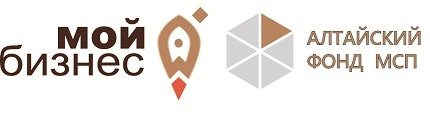 Семинар: "Интернет-продвижение - тренды 2019"Приглашаем на бесплатный семинар владельцев бизнеса, руководителей, директоров по развитию, руководителей отделов продаж, маркетологов и специалистов по рекламе, который состоится 30 июля по адресу: г. Барнаул, ул. Мало-Тобольская, 19.Посетив семинар, вы узнаете: 
 Актуальные данные об интернет-пользователях в России
 Что нового в Яндекс.Директ
 Тренды SEO-продвижения: что сейчас работает?
 Персональный бренд как альтернативный вариант продвижения
 Работаем с соцсетями: Instagram и YouTube
 Сам себе режиссер: фото и видеооборудование для блоггинга

Спикеры: 
Александр Михельсон - главный редактор портала Altay.ru, блогер, радио-журналист
Садаков Роман - специалист в области интернет-рекламы, аналитики и продвижениЗаявки на участие доступны на мойбизнес22.рф